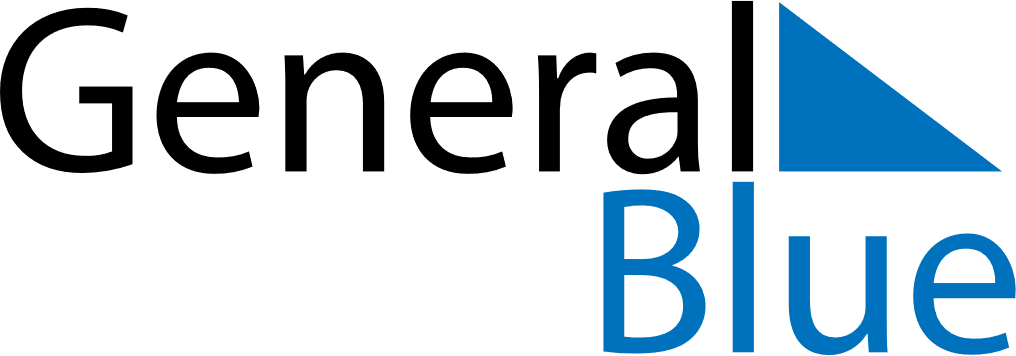 2022 – Q2Cameroon   2022 – Q2Cameroon   2022 – Q2Cameroon   2022 – Q2Cameroon   2022 – Q2Cameroon   2022 – Q2Cameroon   AprilSundayMondayTuesdayWednesdayThursdayFridaySaturdayApril12April3456789April10111213141516April17181920212223April24252627282930AprilMaySundayMondayTuesdayWednesdayThursdayFridaySaturdayMay1234567May891011121314May15161718192021May22232425262728May293031MayJuneSundayMondayTuesdayWednesdayThursdayFridaySaturdayJune1234June567891011June12131415161718June19202122232425June2627282930JuneApr 15: Good FridayMay 2: End of Ramadan (Eid al-Fitr)
May 2: Labour DayMay 20: National DayMay 26: Ascension Day